FACULTY PROFILEDEPARTMENT: BOTANYNAME: UMAKANT SINGH 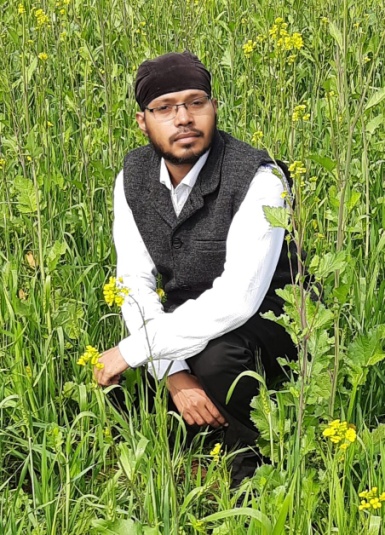 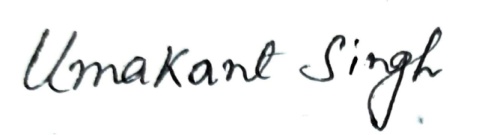 DESIGNATIONASSISTANT PROFESSOR DATE OF JOINING THIS COLLEGE1st February, 2021TEACHING EXPERIENCE 2YRSCONTACT NO.6203434456 EMAIL IDumakantsinghvellore@gmail.com ACADEMIC QUALIFICATIONSM.Sc, Ph.D(pursuing),NET,GATESPECIALIZATION/ RESEARCH AREASpecial Paper in M.Sc: PLANT PHYSIOLOGY AND BIOTECHNOLOGYPh.D Topic: TISSUE CULTURE STUDIES ON SOME ENDANGERED PLANTS OF JHARKHANDAdansonia digitata L.Couroupita guianensis Aubl.SUPERVISING RESEARCH SCHOLARS/ PURSUINGNILRESEARCH PAPERS/ ARTICLESRESEARCH ARTICLE PUBLISHED IN INTERNATIONAL AND NATIONAL JOURNALS 1. Singh U, Choudhary A.K (2019).In Vitro seed germination of Adansonia digitata L.: An endangered plant species of Jharkhand. Journal of Emerging Technology and Innovative Research. 6(6): 717-7222. Singh U, Choudhary A.K (2020).In Vitro seed germination of an  endangered plant species of Jharkhand :- Couroupita guianensis Aubl.- Journal of Emerging Technology and Innovative Research. 7(4): 418-425EDITED/ AUTHORED BOOKSAFFLIATIONS/ ASSOCIATIONS WITH JOURNAL 1) THE JOURNAL OF INDIAN BOTANICAL SOCIETY2) THE JOURNAL OF EMERGING TECHNOLOGIES AND INNOVATIVE RESEARCH3) RANCHI UNIVERSITY JOURNAL OF SCIENCE AND TECHNOLOGY 5) BIOSPECTRAMEMBERSHIP/ ATTACHMENT WITH DIFFERENT ASSOCIATIONS/ INSTITUTIONS/ BODIES/ BOARDSMICRBIOSOCIETY JHARKHAND MICROBIOLOGISTS SOCIETY, INDIAHERITAGE FOUNDATION, INDIABIODIVERSITY CONSERVATION FOUNDATION, INDIANATIONAL SKILL QUALIFICATION FRAMEWORK PALAMAU DIVISION, JHARKHAND KRISHI VIGYAN KENDRA ( DIVYAYAN), RAMKRISHNA MISSION, RANCHI, JHARKHAND  EUDOXIA RESEARCH UNIVERSITY CENTRE, INDIAEUDOXIA RESEARCH UNIVERSITY, USAACHIEVEMENTS/ FELICITATIONS/ AWARDS RECEIVEDSCIENCE EXHIBITION AWARDBEST SPEECH AWARDDEPARTMENTAL QUIZ AWARDANY OTHER RELEVANT INFORMATIONCOURSES/ TRAININGUGC sponsored GURU-DAKSHTA 5TH Faculty Induction Programme(FIP) organized by UGC ACADEMIC STAFF COLLEGE, RANCHI UNIVERSITY,RANCHI“PLANT TISSUE CULTURE TRAINING” from DIVYAYAN KRISHI VIGYAN KENDRA, RAMKRISHNA MISSION ASHRAMA, RANCHI, JHARKHAND ONLINE SHORT TERM COURSE ON SOUTH INDIAN ART AND CULTURE organized by HARIBHAI V. DESAI COLLEGE, PUNE in collaboration with HERITAGE FOUNDATION.ONLINE CERTIFICATE COURSE IN RECOMBINANT DNA TECHNOLOGY organized by MICROBIOLOGIST SOCIETY OF INDIA, Sept 2021.ONLINE CERTIFICATE COURSE IN BASICS IN GENOMICS AND PROTEOMICS organized by MICROBIOLOGIST SOCIETY OF INDIA, Feb, 2022DIPLOMA IN COMPUTER APPLICATION from Claret Institute of Employment Training, RanchiCONFERENCES/SEMINARS3rd INTERNATIONAL CONFERENCES ON ENVIRONMENT & ECOLOGY (ICEE 2017) held on 27-28-29 March 2017 at St. Xavier’s College, Ranchi on the topic “ Tissue Culture As A Powerful Tool To Conserve and Protect Biodiversity of Jharkhand- Adansonia digitata L.INTERNATIONAL CONFERENCES ON ADVANCES IN ENVIRONMENTAL AND AGRICULTURAL BIOTECHNOLOGY (ICAEA 2018) held on 22-23-24 February 2018 at St. Xavier’s College, Ranchi on the topic “ Tissue Culture On Chemist Tree of Jharkhand- Adansonia digitata L.’’INTERNATIONAL CONFERENCE ON ENVIRONMENTAL CHALLENGES & SUSTAINIBILITY(ICECS 2018) held on 31st Oct to 2nd Nov. 2018 at Central University of Jharkhand, Ranchi, India39th Indian Botanical Conference-2016 held on 21-22-23 October at University Department of Botany, Ranchi University on “ Tissue Culture Studies On  Some Endangered Plants Of Jharkhand-              Adansonia digitata L.       Couroupita guianensis Aubl.NATIONAL SEMINAR ON ENVIRONMENTAL & BIOTECHOLOGICAL PROSPECTS & ISSUE IN INDIA held on 23-24 June, 2017 on “Contribution of Tribal Communities In Conservation of Some Endangered Plants of Jharkhand- Adansonia digitata L.NATIONAL SEMINAR ON CHALLENGES & OPPURTUNITIES IN LIFE SCIENCES held on 20th April, 2018 at Central University of Jharkhand, Ranchi, India poster presentation on “In vitro Seed Germination of An Endangered Plants Species of Jharkhand- Adansonia digitata L.2nd NATIONAL CONFERENCE ON DOUBLING FARMER INCOME FOR SUSTAINABLE & HARMONIOUS AGRICULTURE ‘DISHA-2018’ held on 11-12 Aug. 2018 at Indian Lac Research Institute, Namkum, RanchiNATIONAL SEMINAR ON HARMONY WITH NATURE IN CONTEXT OF BIODIVERSITY CONSERVATION & ECOSYSTEM MANAGEMENT (HARMONY- 2018) held on 28-29-30 Oct. 2018 at St. Xavier’s College, Ranchi on the topic “In vitro Seed Germination of Adansonia digitata L. An Endangered Medicinal Tree of Jharkhand WEBINARSAttended NATIONAL WEBINAR on “Traditional Knowledge & Ethnobotany”held on 20th April, 2022 organized by BOTANICAL SURVEY OF INDIA in collaboration with Society of Ethnobotanists.Attended NATIONAL E-SEMINAR- SPIDERS IN PERIL: Awareness Program on Wildlife Conservation with Special References to Indian Tarantula Spiders held on 19th april,2022 organized by Rajapalayam Raju’s College (A linguistc Minority Co-educational Institution, Affliated to Madurai Kamaraj University.Attended INTERNATIONAL E-CONFERENCE on “PLAGIARISIM & EMERGING TRENDS IN RESEARCH DEVELOPMENT & METHODOLOGY (ICPERM-2022) held on 5th Feb,2022 organized by Miliya Arts, Science and Management Science College, Beed (MS) India.Attended NATIONAL WEBINAR on “Heritage Sites, National Parks, Tiger Reserves, WLS and Botanical Garden, Zoological Parks, Museum of India- Identification, Conservation Management” held on 8th to 13th Jan, 2022  organized by Department of Botany, Govt. M.S Golvalkar College Rewa (M.P)Attended NATIONAL LEVEL QUIZ COMPETITION ON NATIONAL SCIENCE DAY- 2022 held on on the topic “ Science and Environment for Human Being” organized by NSS CELL, KOLHAN UNIVERSITY, CHAIBASA, JHARKHAND, INDIA from 24th to 28th Feb, 2022INTERNATIONAL E-CONFERENCE “CONTRIBUTION OF BIOLOGICAL SCIENCES FOR SUSTAINABLE ENVIRONMENT” held on 25-26 Feb, 2022 organized by Department of Microbiology, Wilson College, MumbaiNATIONAL WEBINAR on COVID-19 & OTHERS INFECTIOUS VIRUSES: MOLECULAR CHARACTERIZATION & THROUGH MEDICINAL PLANTS & AYURVEDIC REMEDIES – 2020 organized by DNA LABS- A Centre for Applied Science (DLCAS) Dehradun, Uttrakhand.NATIONAL WEBINAR on COVID-19: Challenges and Oppurtunities in Clinical Knowledge, Research and Diagonistics – 2020 organized by DNA LABS- A Centre for Applied Science (DLCAS) Dehradun, Uttrakhand.NATIONAL WEBINAR on COVID-19: GLOBAL LOCKDOWN V/S GLOBAL ENVIRONMENT -2020 organized by Department of Chemistry, Barielly College.NATIONAL WEBINAR on  Plant as Immunomodulators in COVID-19 Pandemic- 2020 organized by Department of Botany, Ranchi Women’s College, Ranchi, JharkhandNATIONAL E-QUIZ on Health and Environment protection during pandemic Outbreak of COVID-19-2020 organized by Department of Chemistry, Sam Higginbottom Univ. of Agriculture Technology & Sciences Prayagraj, U.PNATIONAL E-QUIZ on Yoga & Human Health -2020 organized by  Govt. Degree College, Kathua, J&K NATIONAL E-QUIZ on Swachh Vidyalaya Swasth Bachhe -2020 organized by State Government of Jharkhand